                                      MERSİN ŞEHİR EĞİTİM VE ARAŞTIRMA HASTANESİ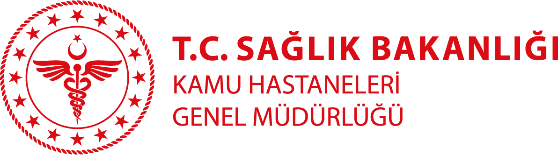                                          ÖZGEÇMİŞUzm. Dr. Şahabettin AkbayrakBranşı: RadyolojiYabancı Diller:İngilizceKlinik: RadyolojiTıbbi ilgi ve uzmanlık alanları:RadyolojiEğitimi: İstanbul Üniversitesi Cerrahpaşa Tıp FakültesiKonya Eğitim ve Araştırma Hastanesi (Uzmanlık)Çalışılan Kurumlar:Mersin Şehir Eğitim ve Araştırma HastanesiYayınlar: 